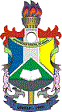 MINISTÉRIO DA EDUCAÇÃO FUNDAÇÃO UNIVERSIDADE FEDERAL DO AMAPÁORIENTAÇÕES A EQUIPE DE PLANEJAMENTO DE AQUISIÇÕES/CONTRATAÇÕESMODALIDADE: PREGÃO ELETRÔNICOORIENTAÇÃO COM BASE NA CARTILHA ORIENTATIVA PARA AQUISIÇÕES - DEPAG/UNIFAPPARA AQUISIÇÃO VIA PREGÃO ELETRÔNICO A UNIDADE DEMANDANTE DEVERÁ PROCEDER DA SEGUINTE FORMA:Realizar abertura de Processo Eletrônico no SIPAC;Preencher o Documento de Formalização de Demanda (modelo disponível no SIPAC);Indicar os nomes de no mínimo 02 (dois) servidores com conhecimento técnico acerca do objeto a ser adquirido(ou mais dependendo da complexidade do objeto) para   compor a equipe de planejamento da contratação;Anexar ao processo arquivo que comprove que todos os itens a serem adquiridos/contratados estão incluídos no sistema PGC para aquisição no exercício pretendido.Orientações para cadastro no PGC: https://www2.unifap.br/depag/pgc/manual-orientativo-pgc/ Caso não esteja incluído no PGC, a unidade deverá justificar   e   solicitar autorização para aquisição/contratação a REITORIA.Caso autorizado, a UNIDADE DEMANDANTE deverá realizar o cadastramento no PGC, justificando a falta de cadastramento anteriormente.Encaminhar processo ao DEPAG e Solicitar a indicação de 01 (um) servidor para orientar a equipe técnica da unidade demandante, bem como realizar a emissão de portaria de equipe de planejamento da contratação.A função do servidor indicado pelo DEPAG será de orientação da equipe técnica, cabendo aos membros da UNIDADE DEMANDANTE a execução das tarefas.A EQUIPE DE PLANEJAMENTO DEVERÁ PROCEDER DA SEGUINTE FORMA:Equipe de planejamento já com portaria emitida, deverá:Definir e/ou revisar a especificação dos itens a serem adquiridos, evitando descrições muito genéricas que não definam claramente o objeto e impossibilitem ou prejudiquem o processo de cotaçãoElaborar o Estudo Preliminar (modelo disponível no SIPAC) e cadastrar o Estudo técnico Preliminar no módulo ETP DIGITAL (Comprasnet); Obs.: O ETP que será anexados aos autos do processo será aquele extraído em .pdf do ETP DIGITAL (Comprasnet), logo o modelo disponível no sipac é somente para servir de base para o cadastro no ETP DIGITAL; Elaborar a Matriz de risco/análise de Riscos;Realizar a Cotação de Preços dos materiais e elaborar o Mapa de Cotação de Preços (modelos disponíveis no sítio do DEPAG): Documentos que comprovem o contato e a cotação do fornecedor (Ex.: Formulário de cotação de preços preenchido e assinado pelo fornecedor, e-mails trocados com o fornecedor, Ofícios encaminhados aos fornecedores, relatório do Banco de Preços, telas de compra desites de venda constando valor do item e frete, etc)Elaborar o Termo de referência (modelos disponíveis no sítio da AGU –PREGÃO ELETRÔNICO/ OUTROS).SUGESTÕES PARA PROCEDIMENTOS:Marcar uma reunião para apresentação da Equipe de planejamento e montar cronograma de trabalho;Dividir entre os membros da Equipe de Planejamento a Elaboração de Documentos necessário dos Itens 5.1 ao 5.6;Elaborar um cronograma para entrega e análise desses documentos;Discuti e sugerir melhorias nos documentos elaborados por cada membro da Equipe de Planejamento e posteriormente assinatura de todos os membros em cada documento;Encaminhar o processo a PROAD para continuidade na tramitação do processo;E subsidiar, quando necessário, aos demais setores quanto a Aquisição e/ou contratação.Atenciosamente